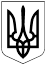 БЕРЕЗАНСЬКА МІСЬКА РАДАБРОВАРСЬКОГО РАЙОНУ КИЇВСЬКОЇ ОБЛАСТІВИКОНАВЧИЙ КОМІТЕТ РІШЕННЯ31 серпня 2021  року                                                                                 № 154Про доцільність передачі в оренду комунального майнаВідповідно до статті 6 Закону України „Про оренду державного та комунального майна“, пункту 22 Порядку передачі в оренду державного та комунального майна, затвердженого постановою Кабінету Міністрів України від 03.06.2020 № 483 „Деякі питання оренди державного та комунального майна“, статті 29 Закону України „Про місцеве самоврядування в Україні“, з метою забезпечення бюджетних установ та організацій тепловою енергією в опалювальний період виконавчий комітет Березанської міської радиВИРІШИВ:Визначити доцільною передачу в оренду на аукціоні  нерухомого майна комунальної власності за призначенням, балансоутримувачем якого є комунальне підприємство „Березанькомунсервіс виконавчого комітету Березанської міської ради“:виробничий будинок (котельня), літера „А“, загальна площа 40,1  кв.м, розташований за адресою: Київська область, Броварський район, м. Березань, вул. Комарова, 5; частина виробничого будинку (котельні), літера „А“, загальна площа 30 кв.м, розташованого за адресою: Київська область, Броварський район,              м. Березань, вул. Набережна,118;частина виробничого будинку (котельні), літера „Д“, загальна площа  30 кв.м, розташованого за адресою: Київська область, Броварський район,                   м. Березань, вул. Шевченків шлях, 133-А;частина виробничого будинку (котельні), літера „А“, загальна площа  30 кв.м, розташованого за адресою: Київська область, Броварський район,              м. Березань, вул. Польова, 36Б.Контроль за виконанням рішення покласти на заступника міського голови з питань діяльності виконавчих органів Рябоконя О.П.Виконувач обов’язків міського голови              (підпис)                Руслан ХРУЛЬ